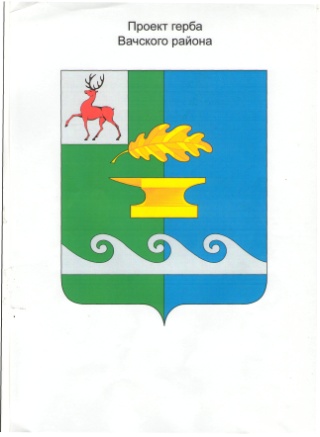 Сельский Совет Новосельского сельсовета Вачского муниципального района Нижегородской областиРЕШЕНИЕОт 04 февраля 2021 года	                     № 1О внесении изменений в решение сельского Совета Новосельского сельсовета Вачского муниципального района от 21.12.2020 года № 32 «О бюджете Новосельского сельсовета на 2021 год»Сельский Совет решил:1. Внести в решение сельского Совета Новосельского сельсовета Вачского муниципального района от 21.12.2020 года № 32 «О бюджете Новосельского сельсовета на 2021 год» следующие изменения:1.1. Пункт 1 изложить в новой редакции:«1. Утвердить основные характеристики бюджета Новосельского сельсовета на 2021 год:1) общий объем доходов в сумме 17 508,8 тыс. рублей;2) общий объем расходов в сумме 18 235,0 тыс. рублей;3) размер дефицита бюджета Новосельского сельсовета в сумме 726,2 тыс. рублей».1.2. Приложение 3 «Источники финансирования дефицита бюджета Новосельского сельсовета на 2021 год» изложить в новой редакции (приложение 1 к настоящему решению).1.3. Приложение 4 «Распределение бюджетных ассигнований по целевым статьям (муниципальным программам и непрограммным направлениям деятельности), группам видам расходов классификации расходов бюджета на 2021 год» изложить в новой редакции (приложение 2 к настоящему решению).1.4. Приложение 5 «Ведомственная структура расходов бюджета Новосельского сельсовета на 2021 год» изложить в новой редакции (приложение 3 к настоящему решению).1.5. В пункте 16 цифры «4 012,2» заменить цифрами «4 322,2»2. Настоящее решение вступает в силу со дня обнародования.3. Контроль за исполнением настоящего решения возложить на комиссию по бюджету, финансовым и налоговым вопросам, по вопросам правопорядка и местного самоуправления.Глава местного самоуправления                                                           О.А. Сачкова                                                                                                                                                   »                                                                                                 «Приложение 4            к решению сельского СоветаНовосельского сельсоветаВачского муниципального районаНижегородской областиРаспределение бюджетных ассигнований по целевым статьям (муниципальным программам и непрограммным направлениям деятельности), группам видам расходов классификации расходов бюджета на 2021 год.«                                                                                                                                                   »                                                                                                     «Приложение 5к решению сельского СоветаНовосельского сельсоветаВачского муниципального районаНижегородской областиот 21 декабря 2020 года №32«О бюджете Новосельского сельсовета на 2021 год»«                                                                                                                                                 » Приложение 1 Приложение 1 Приложение 1 Приложение 1 Приложение 1 Приложение 1                                                                             к решению сельского Совета                                                                             к решению сельского Совета                                                                             к решению сельского Совета                                                                             к решению сельского Совета                                                                             к решению сельского Совета                                                                             к решению сельского Совета                                                                       Новосельского сельсовета                                                                       Новосельского сельсовета                                                                       Новосельского сельсовета                                                                       Новосельского сельсовета                                                                       Новосельского сельсовета                                                                       Новосельского сельсовета                                                                                    Вачского муниципального района                                                                                    Вачского муниципального района                                                                                    Вачского муниципального района                                                                                    Вачского муниципального района                                                                                    Вачского муниципального района                                                                                    Вачского муниципального района                                                                    Нижегородской области                                                                    Нижегородской области                                                                    Нижегородской области                                                                    Нижегородской области                                                                    Нижегородской области                                                                    Нижегородской области                                                                        от 04 февраля 2021 г. №1                                                                          от 04 февраля 2021 г. №1                                                                          от 04 февраля 2021 г. №1                                                                          от 04 февраля 2021 г. №1                                                                          от 04 февраля 2021 г. №1                                                                          от 04 февраля 2021 г. №1  «Приложение 3 «Приложение 3 «Приложение 3 «Приложение 3 к решению сельского Советак решению сельского Советак решению сельского Советак решению сельского СоветаНовосельского сельсоветаНовосельского сельсоветаНовосельского сельсоветаНовосельского сельсоветаВачского муниципального районаВачского муниципального районаВачского муниципального районаВачского муниципального районаНижегородской областиНижегородской областиНижегородской областиНижегородской областиот 21 декабря 2020 года №32от 21 декабря 2020 года №32от 21 декабря 2020 года №32от 21 декабря 2020 года №32«О бюджете Новосельского сельсовета на 2021 год»«О бюджете Новосельского сельсовета на 2021 год»«О бюджете Новосельского сельсовета на 2021 год»«О бюджете Новосельского сельсовета на 2021 год»Источники финансирования дефицита бюджета Новосельского сельсоветаИсточники финансирования дефицита бюджета Новосельского сельсоветаИсточники финансирования дефицита бюджета Новосельского сельсоветаИсточники финансирования дефицита бюджета Новосельского сельсоветаИсточники финансирования дефицита бюджета Новосельского сельсовета««Наименование показателяНаименование показателяКод источника финансирования по КИВФ, КИВнФСумма (тыс.руб.)Источники финансирования дефицита бюджетов - всегоИсточники финансирования дефицита бюджетов - всего000 90 00 00 00 00 0000 000726,2Источники внутреннего финансирования дефицитов бюджетов Источники внутреннего финансирования дефицитов бюджетов 000 01 00 00 00 00 0000 000726,2Изменение остатков средств на счетах по учёту средств бюджетаИзменение остатков средств на счетах по учёту средств бюджета000 01 05 00 00 00 0000 000726,2Увеличение остатков средств бюджетовУвеличение остатков средств бюджетов000 01 05 00 00 00 0000  500-17 508,8Увеличение прочих остатков средств бюджетовУвеличение прочих остатков средств бюджетов000 01 05 02 00 00 0000 500-17 508,8Увеличение прочих остатков денежных средств бюджетовУвеличение прочих остатков денежных средств бюджетов000 01 05 02 01 00 0000 510-17 508,8Увеличение прочих остатков денежных средств бюджетов сельских поселенийУвеличение прочих остатков денежных средств бюджетов сельских поселений000 01 05 02 01 10 0000 510-17 508,8Уменьшение остатков средств бюджетовУменьшение остатков средств бюджетов000 01 05 00 00 00 0000 60018 235,0Уменьшение прочих остатков средств бюджетовУменьшение прочих остатков средств бюджетов000 01 05 02 00 00 0000 60018 235,0Уменьшение прочих остатков денежных средств бюджетовУменьшение прочих остатков денежных средств бюджетов000 01 05 02 01 00 0000 61018 235,0Уменьшение прочих остатков денежных средств бюджетов сельских поселенийУменьшение прочих остатков денежных средств бюджетов сельских поселений000 01 05 02 01 10 0000 61018 235,0  Приложение 2                                                                             к решению сельского Совета                                                                       Новосельского сельсовета                                                                                    Вачского муниципального района                                                                    Нижегородской области                                                                        от 04 февраля 2021 г. №1  от 21 декабря 2020 года №32«О бюджете Новосельского сельсовета на 2021 год»НаименованиеКод бюджетной классификацииКод бюджетной классификацииСумма (тыс. рублей)НаименованиеЦелевая статья расходовВид расходовСумма (тыс. рублей)Муниципальная программа "Комплексное развитие территории Новосельского поселения Вачского муниципального района Нижегородской области на 2019-2021 годы"01 0 00 0000000017 022,0Подпрограмма "Обеспечение безопасности жизнедеятельности населения на территории Новосельского поселения"01 1 00 000000002 352,0Мероприятия по защите населения и территории от чрезвычайных ситуаций природного и техногенного характера01 1 01 000000001,0Резервный фонд администрации01 1 01 230000001,0Иные бюджетные ассигнования01 1 01 230008001,0Мероприятия по профилактике терроризма и экстремизма на территории поселения01 1 02 000000001,0Проведение мероприятий по профилактике терроризма и экстремизма на территории Вачского муниципального района01 1 02 259200001,0Закупка товаров, работ и услуг для обеспечения государственных (муниципальных) нужд01 1 02 259202001,0Мероприятия по вопросам обеспечения пожарной безопасности на территории поселения01 1 03 000000002 350,0Расходы на обеспечение деятельности муниципальных учреждений01 1 03 005900001 449,0Расходы на выплаты персоналу в целях обеспечения выполнения функций государственными (муниципальными) органами, казенными учреждениями, органами управления государственными внебюджетными фондами01 1 03 00590100209,7Межбюджетные трансферты01 1 03 005905001 239,3Специальные мероприятия01 1 03 250600001,0Закупка товаров, работ и услуг для обеспечения государственных (муниципальных) нужд01 1 03 250602001,0Проведение противопожарных мероприятий01 1 03 25910000900,0Закупка товаров, работ и услуг для обеспечения государственных (муниципальных) нужд01 1 03 25910200900,0Подпрограмма "Противодействие коррупции в администрации Новосельского сельсовета"01 2 00 0000000010,0Противодействие коррупции в администрации Новосельского сельсовета01 2 01 000000001,0Реализация мероприятий, направленных на противодействие коррупции01 2 01 259000001,0Закупка товаров, работ и услуг для обеспечения государственных (муниципальных) нужд01 2 01 259002001,0«Организация проведения обучения (повышения квалификации) по вопросам противодействия коррупции муниципальных служащих администрации поселения»01 2 02 000000009,0Проведение обучения главы администрации по вопросам противодействия коррупции01 2 02 259000009,0Закупка товаров, работ и услуг для обеспечения государственных (муниципальных) нужд01 2 02 259002009,0Подпрограмма "Профилактика наркомании и токсикомании на территории Новосельского поселения"01 3 00 000000001,0Мероприятия по профилактике правонарушений и наркомании на территории поселения01 3 01 000000001,0Проведение мероприятий для детей и молодежи01 3 01 252000001,0Закупка товаров, работ и услуг для обеспечения государственных (муниципальных) нужд01 3 01 252002001,0Подпрограмма "Безбарьерная среда жизнедеятельности для инвалидов и других маломобильных граждан Новосельского поселения"01 4 00 000000001,0Безбарьерная среда жизнедеятельности для инвалидов и других маломобильных граждан01 4 01 000000001,0Мероприятия в области социальной политики01 4 01 252800001,0Закупка товаров, работ и услуг для обеспечения государственных (муниципальных) нужд01 4 01 252802001,0Подпрограмма "Поддержка и развитие малого и среднего предпринимательства на территории Новосельского поселения"01 5 00 000000001,0Поддержка и развитие малого и среднего предпринимательства на территории поселения01 5 01 000000001,0Мероприятия в рамках подпрограммы "Поддержка и развитие малого и среднего предпринимательства на территории Новосельского поселения"01 5 01 290300001,0Закупка товаров, работ и услуг для обеспечения государственных (муниципальных) нужд01 5 01 290302001,0Подпрограмма "Организация досуга населения, проведение общественно-значимых праздничных и культурно-спортивных мероприятий на территории Новосельского поселения"01 6 00 00000000263,0Проведение общественно - значимых праздничных мероприятий на территории поселения01 6 01 00000000210,0Проведение мероприятий, посвященных Дню Победы01 6 01 2529000060,0Закупка товаров, работ и услуг для обеспечения государственных (муниципальных) нужд01 6 01 2529020060,0Прочие выплаты по обязательствам Вачского муниципального района01 6 01 26000000100,0Закупка товаров, работ и услуг для обеспечения государственных (муниципальных) нужд01 6 01 26000200100,0Расходы на реализацию мероприятий с гражданами пожилого возраста и инвалидами01 6 01 2990000050,0Закупка товаров, работ и услуг для обеспечения государственных (муниципальных) нужд01 6 01 2990020050,0Проведение спортивных мероприятий на территории поселения01 6 02 0000000053,0Мероприятия в области спорта и физической культуры01 6 02 2527000053,0Закупка товаров, работ и услуг для обеспечения государственных (муниципальных) нужд01 6 02 2527020053,0Подпрограмма "Благоустройство территории Новосельского поселения"01 8 00 0000000010 641,9Содержание и ремонт автомобильных дорог01 8 01 000000004 322,2Выполнение работ по содержанию автомобильных дорог и искусственных сооружений на них01 8 01 205000001 550,0Закупка товаров, работ и услуг для обеспечения государственных (муниципальных) нужд01 8 01 205002001 550,0Выполнение работ по ремонту автомобильных дорог и искусственных сооружений на них01 8 01 206000002 772,2Закупка товаров, работ и услуг для обеспечения государственных (муниципальных) нужд01 8 01 206002002 772,2Озеленение территории01 8 02 0000000070,0Озеленение01 8 02 2010000070,0Закупка товаров, работ и услуг для обеспечения государственных (муниципальных) нужд01 8 02 2010020070,0Организация наружного освещения населенных пунктов01 8 03 000000001 719,0Уличное освещение01 8 03 202000001 719,0Закупка товаров, работ и услуг для обеспечения государственных (муниципальных) нужд01 8 03 202002001 719,0Организация и содержание мест захоронения01 8 04 00000000100,0Организация и содержание мест захоронения01 8 04 20300000100,0Закупка товаров, работ и услуг для обеспечения государственных (муниципальных) нужд01 8 04 20300200100,0Прочие мероприятия по благоустройству поселения01 8 05 000000003 110,7Прочие мероприятия по благоустройству01 8 05 204000003 110,7Закупка товаров, работ и услуг для обеспечения государственных (муниципальных) нужд01 8 05 204002003 110,7Проведение мероприятий, посвященных Дню Победы01 8 05 252900200,0Закупка товаров, работ и услуг для обеспечения государственных (муниципальных) нужд01 8 05 25290200200,0Ликвидация самовольных построек вдоль береговой линии водного объекта реки Ока около с. Жайск01 8 06 000000001 000,0Ликвидация самовольных построек вдоль береговой линии водного объекта реки Ока около с. Жайск01 8 06 204000001 000,0Закупка товаров, работ и услуг для обеспечения государственных (муниципальных) нужд01 8 06 204002001 000,0Борьба с борщевиком Сосновского01 8 09 00000000120,0Борьба с борщевиком Сосновского01 8 09 20400000120,0Закупка товаров, работ и услуг для обеспечения государственных (муниципальных) нужд01 8 09 20400200120,0Подпрограмма "Социальная защита населения Новосельского поселения"01 9 00 00000000516,5Ежемесячная доплата к пенсиям лицам, замещавшим муниципальные должности01 9 01 00000000516,5Мероприятия в области социальной политики01 9 01 25280000516,5Межбюджетные трансферты01 9 01 25280500516,5Подпрограмма "Ресурсное обеспечение реализации муниципальной программы"01 B 00 000000003 235,6Содержание аппарата управления01 B 01 000000003 235,6Расходы на обеспечение деятельности муниципальных учреждений01 B 01 005900003 235,6Расходы на выплаты персоналу в целях обеспечения выполнения функций государственными (муниципальными) органами, казенными учреждениями, органами управления государственными внебюджетными фондами01 B 01 005901001 903,6Закупка товаров, работ и услуг для обеспечения государственных (муниципальных) нужд01 B 01 005902001 317,0Иные бюджетные ассигнования01 B 01 0059080015,0Непрограмные расходы88 0 00 0000001 213,0Непрограммное направление деятельности88 8 00 0000001 213,0Содержание аппарата управления88 8 01 000000878,3Расходы на обеспечение деятельности муниципальных учреждений88 8 01 00590052,8Межбюджетные трансферты88 8 01 0059050052,8Глава местной администрации88 8 01 080000825,5Расходы на выплаты персоналу в целях обеспечения выполнения функций государственными (муниципальными) органами, казенными учреждениями, органами управления государственными внебюджетными фондами88 8 01 08000100825,5Непрограммные расходы за счет средств федерального бюджета88 8 04 000000234,7Субвенции на осуществление государственных полномочий Российской Федерации по первичному воинскому учету на территориях, где отсутствуют военные комиссариаты88 8 04 511800234,7Расходы на выплаты персоналу в целях обеспечения выполнения функций государственными (муниципальными) органами, казенными учреждениями, органами управления государственными внебюджетными фондами88 8 04 51180100199,9Закупка товаров, работ и услуг для обеспечения государственных (муниципальных) нужд88 8 04 5118020034,8Прочие непрограммные расходы88 8 05 000000100,0Реализация мероприятий, направленных на повышение эффективности управления муниципальным имуществом88 8 05 290100100,0Расходы на реализация мероприятий направленных на повышение эффективности управления муниципальным имуществом88 8 05 290100100,0Закупка товаров, работ и услуг для обеспечения государственных (муниципальных) нужд88 8 05 29010200100,0Всего18 235,0в том числе:Субвенции из областного фонда компенсаций234,7   Приложение 3                                                                             к решению сельского Совета                                                                       Новосельского сельсовета                                                                                    Вачского муниципального района                                                                    Нижегородской области                                                                        от 04 февраля 2021 г. №1 Ведомственная структура расходов бюджета Новосельского сельсоветаНаименованиеКод бюджетной классификацииКод бюджетной классификацииКод бюджетной классификацииКод бюджетной классификацииКод бюджетной классификацииСумма (тыс. рублей)НаименованиеВедомствоРазделПодразделЦелевая статьяВид расходаСумма (тыс. рублей)Администрация Новосельского сельсовета Вачского муниципального района  Нижегородской области496000000 0 00 0000000018 235,0Общегосударственные вопросы010 000 0 00 00000 000 4 325,9Функционирование Правительства Российской Федерации,  высших исполнительных органов государственной власти субъектов Российской Федерации,  местных администраций010 400 0 00 00000 000 4 113,9 Муниципальная программа "Комплексное развитие территории Новосельского поселения Вачского муниципального района на 2019-2021 годы"010 401 0 00 00000000 3 235,6Подпрограмма "Ресурсное обеспечение реализации муниципальной программы"010401 В 00 000000003 235,6Содержание аппарата управления010401 В 01 000000003 235,6Расходы на обеспечение деятельности муниципальных учреждений010401 В 01 00590 0003 235,6Расходы на выплаты персоналу в целях обеспечения выполнения функций государственными (муниципальными) органами , казенными учреждениями, органами управления государственными внебюджетными фондами010401 В 01 005901001 903,6Закупка товаров, работ и услуг для государственных (муниципальных) нужд010401 В 01 005902001 317,0Иные бюджетные ассигнования010401 В 01 0059080015,0Непрограммные расходы010488 0 00 00000000878,3Непрограммное направление деятельности010488 8 00 00000000878,3Содержание аппарата управления010488 8 01 00000000878,3Расходы на обеспечение деятельности муниципальных учреждений010488 8 01 0059000052,8Межбюджетные трансферты010488 8 01 0059050052,8Глава местной администрации010488 8 01 08000000 825,5Расходы на выплаты персоналу в целях обеспечения выполнения функций государственными (муниципальными) органами , казенными учреждениями, органами управления государственными внебюджетными фондами010488 8 01 08000100825,5Резервные фонды011100 0 00 00000 000 1,0Муниципальная программа "Комплексное развитие территории Новосельского поселения Вачского муниципального района на 2019-2021 годы»011101 0 00 000000001,0Подпрограмма "Обеспечение безопасности жизнедеятельности населения на территории Новосельского поселения"011101 1 00 000000001,0Мероприятия по защите населения и территории от чрезвычайных ситуаций природного и техногенного характера011101 1 01 000000001,0Резервный фонд администрации011101 1 01 23000000 1,0Иные бюджетные ассигнования011101 1 01 230008001,0Другие общегосударственные вопросы0 11300 0 00 00000 000 211,0Муниципальная программа "Комплексное развитие территории Новосельского поселения Вачского муниципального района на 2019-2021 годы"011301 0 00 00000000111,0Подпрограмма "Обеспечение безопасности жизнедеятельности населения на территории Новосельского поселения"011301 1 00 000000001,0Мероприятия по профилактике терроризма и экстремизма на территории поселения011301 1 02 000000001,0Проведение мероприятий по профилактике терроризма и экстремизма на территории Вачского муниципального района011301 1 02 259200001,0Закупка товаров, работ и услуг для государственных (муниципальных) нужд011301 1 02 259202001,0Подпрограмма "Противодействие коррупции в администрации Новосельского сельсовета"011301 2 00 0000000010,0Противодействие коррупции в администрации Новосельского сельсовета011301 2 01 000000001,0Реализация мероприятий, направленных на противодействие коррупции011301 2 01 25900 0001,0Закупка товаров, работ и услуг для государственных (муниципальных) нужд011301 2 01 259002001,0«Организация проведения обучения (повышения квалификации) по вопросам противодействия коррупции муниципальных служащих администрации поселения»011301 2 02 000000009,0Проведение обучения главы администрации по вопросам противодействия коррупции011301 2 02 25900 0009,0Закупка товаров, работ и услуг для обеспечения государственных (муниципальных) нужд011301 2 02 259002009,0Подпрограмма "Организация досуга населения, проведение общественно-значимых праздничных и культурно-спортивных мероприятий на территории Новосельского поселения"011301 6 00 00000000100,0Проведение общественно - значимых праздничных мероприятий на территории поселения011301 6 01 00000000100,0Прочие выплаты по обязательствам Вачского муниципального района011301 6 01 26000000100,0Закупка товаров, работ и услуг для обеспечения государственных (муниципальных) нужд011301 6 01 26000200100,0Прочие непрограммные расходы011388 8 05 00000000100,0Реализация мероприятий, направленных на повышение эффективности управления муниципальным имуществом011388 8 05 29010000100,0Расходы на реализация мероприятий направленных на повышение эффективности управления муниципальным имуществом011388 8 05 29010000100,0Закупка товаров, работ и услуг для обеспечения государственных (муниципальных) нужд011388 8 05 29010200100,0Национальная оборона020000 0 00 00000000234,7Мобилизационная и вневойсковая подготовка020300 0 00 00000 000 234,7Непрограммные расходы020388 0 00 00000000 234,7Непрограммное направление деятельности020388 8 00 00000000 234,7Непрограммные расходы за счет средств федерального бюджета020388 8 04 00000000 234,7Субвенции на осуществление государственных полномочий Российской Федерации по первичному воинскому учету на территориях, где отсутствуют военные комиссариаты020388 8 04 51180000 234,7Расходы на выплаты персоналу в целях обеспечения выполнения функций государственными (муниципальными)  органами , казенными учреждениями, органами управления государственными внебюджетными фондами020388 8 04 51180100199,9Закупка товаров, работ и услуг для обеспечения государственных (муниципальных) нужд020388 8 04 5118020034,8Национальная безопасность и правоохранительная деятельность0 30 000 0 00 00000 000 2 350,0Защита населения и территории от чрезвычайных ситуаций природного и техногенного характера, пожарная безопасность0 31000 0 00 00000 000 2 350,0Муниципальная программа "Комплексное развитие территории Новосельского поселения Вачского муниципального района на 2019-2021 годы"031001 0 00 000000002 350,0Подпрограмма "Обеспечение безопасности жизнедеятельности населения на территории Новосельского поселения"031001 1 00 000000002 350,0Мероприятия по вопросам обеспечения пожарной безопасности на территории поселения031001 1 03 000000002 350,0Расходы на обеспечение деятельности муниципальных учреждений031001 1 03 005900001 449,0Расходы на выплаты персоналу в целях обеспечения выполнения функций государственными (муниципальными) органами , казенными учреждениями, органами управления государственными внебюджетными фондами031001 1 03 00590100209,7Межбюджетные трансферты031001 1 03 005905001 239,3Специальные мероприятия031001 1 03 250600001,0Закупка товаров, работ и услуг для государственных (муниципальных) нужд031001 1 03 250602001,0Проведение противопожарных мероприятий031001 1 03 25910000900,0Закупка товаров, работ и услуг для государственных (муниципальных) нужд031001 1 03 25910200900,0Национальная экономика0 40 0 00 0 00 00000000 4 323,2Дорожное хозяйство (дорожные фонды)040 9 00 0 00 00000000 4 322,2Муниципальная программа "Комплексное развитие территории Новосельского поселения Вачского муниципального района на 2019-2021 годы»040901 0 00 000000004 322,2Подпрограмма «Благоустройство территории Новосельского поселения»040901 8 00 000000004 322,2Содержание и ремонт автомобильных дорог040901 8 01 000000004 322,2Выполнение работ по содержанию автомобильных дорог и искусственных сооружений на них040901 8 01 205000001 550,0Закупка товаров, работ и услуг для государственных (муниципальных) нужд040901 8 01 205002001 550,0Выполнение работ по ремонту автомобильных дорог и искусственных сооружений на них040901 8 01 206000002 772,2Закупка товаров, работ и услуг для государственных (муниципальных) нужд040901 8 01 206002002 772,2Другие вопросы в области национальной экономики041200 0 00 000000001,0Муниципальная программа "Комплексное развитие территории Новосельского поселения Вачского муниципального района на 2019-2021 годы041201 0 00 000000001,0Подпрограмма "Поддержка и развитие малого и среднего предпринимательства на территории Новосельского поселения"041201 5 00 000000001,0Поддержка и развитие малого и среднего предпринимательства на территории поселения041201 5 01 000000001,0 Мероприятия в рамках подпрограммы "Поддержка и развитие малого и среднего предпринимательства на территории Новосельского поселения"041201 5 01 290300001,0Закупка товаров, работ и услуг для государственных (муниципальных) нужд041201 5 01 290302001,0Жилищно-коммунальное хозяйство0 50 000 0 00 00000 000 6 319,7Благоустройство0 50 300 0 00 00000 000 6 319,7Муниципальная программа "Комплексное развитие территории Новосельского поселения Вачского муниципального района на 2019-20121 годы050001 0 00 000000006 319,7Подпрограмма «Благоустройство территории Новосельского поселения»050001 8 00 000000006 319,7Озеленение территории050301 8 02 0000000070,0Озеленение050301 8 02 2010000070,0Закупка товаров, работ и услуг для обеспечения государственных (муниципальных) нужд050301 8 02 2010020070,0Организация наружного освещения населенных пунктов050301 8 03 000000001 719,0Уличное освещение050301 8 03 202000001 719,0Закупка товаров, работ и услуг для обеспечения государственных (муниципальных) нужд050301 8 03 202002001 719,0Организация и содержание мест захоронения050301 8 04 00000000100,0Организация и содержание мест захоронения050301 8 04 20300000100,0Закупка товаров, работ и услуг для обеспечения государственных (муниципальных) нужд050301 8 04 20300200100,0Прочие мероприятия по благоустройству поселения050301 8 05 000000003 310,7Прочие мероприятия по благоустройству050301 8 05 204000003 110,7Закупка товаров, работ и услуг для обеспечения государственных (муниципальных) нужд050301 8 05 204002003 110,7Проведение мероприятий, посвященных Дню Победы050301 8 05 25290000200,0Закупка товаров, работ и услуг для обеспечения государственных (муниципальных) нужд050301 8 05 25290200200,0Ликвидация самовольных построек вдоль береговой линии водного объекта реки Ока около с. Жайск050301 8 06 000000001 000,0Ликвидация самовольных построек вдоль береговой линии водного объекта реки Ока около с. Жайск050301 8 06 204000001 000,0Закупка товаров, работ и услуг для обеспечения государственных (муниципальных) нужд050301 8 06 204002001 000,0Борьба с борщевиком Сосновского050301 8 09 00000000120,0Борьба с борщевиком Сосновского050301 8 09 20400000120,0Закупка товаров, работ и услуг для обеспечения государственных (муниципальных) нужд050301 8 09 20400200120,0Образование070000 0 00 000000001,0Молодежная политика070700 0 00 000000001,0Муниципальная программа "Комплексное развитие территории Новосельского поселения Вачского муниципального района на 2019-2021 годы070701 0 00 000000001,0Подпрограмма «Профилактика наркомании и токсикомании на территории Новосельского поселения»070701 3 00 000000001,0Мероприятия по профилактике правонарушений и наркомании на территории поселения070701 3 01 000000001,0Проведение мероприятий для детей и молодежи 070701 3 01 252000001,0Закупка товаров, работ и услуг для государственных (муниципальных) нужд070701 3 01 252002001,0Социальная политика100 0 00 0 00 00000000 627,5Пенсионное обеспечение100100 0 00 00000000516,5Подпрограмма "Социальная защита населения Новосельского поселения"100101 9 00 00000000516,5Ежемесячная доплата к пенсиям лицам, замещавшим муниципальные должности100101 9 01 00000000516,5Мероприятия в области социальной политики100101 9 01 25280000516,5Межбюджетные трансферты100101 9 01 25280500516,5Социальное обеспечение населения100 3 00 0 00 00000 000 50,0Муниципальная программа "Комплексное развитие территории Новосельского поселения Вачского муниципального района на 2019-2021 годы100 301 0 00 0000000050,0Подпрограмма «Организация досуга населения, проведение общественно-значимых праздничных и культурно- спортивных мероприятий на территории Новосельского поселения»100 301 6 00 0000000050,0Проведение общественно-значимых праздничных мероприятий на территории поселения100301 6 01 0000000050,0Расходы на реализацию мероприятий с гражданами пожилого возраста и инвалидами100 301 6 01 2990000050,0Закупка товаров, работ и услуг для государственных (муниципальных) нужд100 301 6 01 2990020050,0Другие вопросы в области социальной политики100 6 00 0 00 00000 000 61,0Муниципальная программа "Комплексное развитие территории Новосельского поселения Вачского муниципального района на 2019-2021 годы100600 0 00 0000000061,0Подпрограмма «Безбарьерная среда жизнедеятельности для инвалидов и других маломобильных граждан Новосельского поселения»100601 4 00 000000001,0Безбарьерная среда жизнедеятельности для инвалидов и других маломобильных граждан100601 4 01 000000001,0Мероприятия в области социальной политики100601 4 01 252800001,0Закупка товаров, работ и услуг для государственных (муниципальных) нужд100601 4 01 252802001,0Подпрограмма "Организация досуга населения, проведение общественно-значимых праздничных и культурно-спортивных мероприятий на территории Новосельского поселения"100601 6 00 0000000060,0Проведение общественно - значимых праздничных мероприятий на территории поселения100601 6 01 0000000060,0Прочие выплаты по обязательствам Вачского муниципального района100601 6 01 2529000060,0Закупка товаров, работ и услуг для обеспечения государственных (муниципальных) нужд100601 6 01 2529020060,0Физическая культура и спорт110000 0 00 0000000053,0Другие вопросы в области физической культуры и спорта110500 0 00 0000000053,0Муниципальная программа "Комплексное развитие территории Новосельского поселения Вачского муниципального района на 2019-2021 годы110501 0 00 0000000053,0Подпрограмма «Организация досуга населения, проведение общественно-значимых праздничных и культурно – спортивных мероприятий на территории поселения»110501 6 00 0000000053,0Проведение спортивных мероприятий на территории поселения110501 6 02 0000000053,0Мероприятия в области спорта и физической культуры110501 6 02 2527000053,0Закупка товаров, работ и услуг для обеспечения государственных (муниципальных) нужд110501 6 02 2527020053,0Всего:18 235,0в том числе:Собственные полномочия18 000,3Субвенции из областного фонда компенсаций234,7